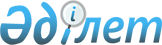 Жаңақорған ауданында салық салу объектісінің орналасуын ескеретін аймаққа бөлу коэффициентiн бекіту туралы
					
			Күшін жойған
			
			
		
					Қызылорда облысы Жаңақорған ауданы әкімдігінің 2018 жылғы 30 қарашадағы № 680 қаулысы. Қызылорда облысының Әділет департаментінде 2018 жылғы 24 желтоқсанда № 6576 болып тіркелді. Күші жойылды - Қызылорда облысы Жаңақорған ауданы әкімдігінің 2020 жылғы 10 шілдедегі № 204 қаулысымен
      Ескерту. Күші жойылды - Қызылорда облысы Жаңақорған ауданы әкімдігінің 10.07.2020 № 204 қаулысымен (алғашқы ресми жарияланған күнінен бастап қолданысқа енгізіледі).
      "Салық және бюджетке төленетін басқа да міндетті төлемдер туралы (Салық кодексі)" Қазақстан Республикасының 2017 жылғы 25 желтоқсандағы Кодексінің 529-бабы 6тармағына, "Қазақстан Республикасындағы жергілікті мемлекеттік басқару және өзін-өзі басқару туралы" Қазақстан Республикасының 2001 жылғы 23 қаңтардағы Заңына сәйкес, Жаңақорған ауданы әкімдігі ҚАУЛЫ ЕТЕДІ:
      1. Жаңақорған ауданында салық салу объектісінің орналасуын ескеретін аймаққа бөлу коэффициенті осы қаулының қосымшасына сәйкес бекітілсін.
      2. Осы қаулының орындалуын бақылау жетекшілік ететін Жаңақорған ауданы әкімінің орынбасарына жүктелсін.
      3. Осы қаулы 2019 жылғы 1 қаңтардан бастап қолданысқа енгізіледі және ресми жариялауға жатады. Жаңақорған ауданы бойынша салық салу объектісінің орналасуын ескеретін аймаққа бөлу коэффициенті
      Ескерту. Қосымшаға өзгеріс енгізілді - Қызылорда облысы Жаңақорған ауданы әкімдігінің 12.06.2019 № 809 қаулысымен (алғашқы ресми жарияланған күнінен бастап қолданысқа енгізіледі).
					© 2012. Қазақстан Республикасы Әділет министрлігінің «Қазақстан Республикасының Заңнама және құқықтық ақпарат институты» ШЖҚ РМК
				
      Жаңақорған ауданының әкімі 

Ғ. Әміреев

      "Келісілді"
"Қазақстан Республикасы Қаржы 
Министрлігі Мемлекеттік кірістер 
комитеті Қызылорда облысы бойынша 
Мемлекеттік кірістер департаментінің 
Жаңақорған ауданы бойынша 
Мемлекеттік кірістер басқармасы" 
республикалық мемлекеттік мекемесінің
басшысы
__________________Б. Ниеталиев
"11" қазан 2018 жыл
Жаңақорған ауданы әкімдігінің 2018 жылғы "30" қарашадағы № 680 қаулысына қосымша
№
Кент, ауылдық округ аталуы
Салық салу объектісінің орналасқан жері
Аймаққа бөлу коэффиценті
1
2
3
4
1
Жаңақорған
1-аймақ
1,90
2
Жаңақорған
2-аймақ
1,65
3
Жаңақорған
3-аймақ
1,75
4
Жаңақорған
4-аймақ
1,6
5
Жаңақорған
5-аймақ
1,90
6
Жаңақорған
6-аймақ
1,45
7
Жаңақорған
7-аймақ 
1,45
8
Машбек Нәлібаев
Ақжол
1,75
9
Манап
Манап
1,65
10
Манап
Талап стансасы
1,65
11
Ақүйік
Бірлік 
1,60
12
Аққорған
Түгіскен
1,75
13
Қожакент
Қожакент
1,75
14
Талап
Бесарық стансасы
1,55
15
Талап
Сатымсай разъезді
1,00
16
Байкенже
Байкенже
1,70
17
Байкенже
Билібай 
1,50
18
Қосүйеңкі
Қосүйеңкі
1,60
19
Өзгент
Өзгент
1,65
20
Өзгент
Ақсуат 
1,60
21
Қандөз
Қандөз
1,70
22
Қандөз
Қалғансыр 
1,05
23
Қандөз
Қашқанкөл 
1,05
24
Екпінді
Екпінді
1,65
25
Жайылма
Жайылма
1,75
26
Қожамберді
Қожамберді
1,75
27
Қаратөбе
Баспақкөл
1,70
28
Бесарық
Бесарық
1,6
29
Бесарық
Кеңес 
1,6
30
Бесарық
Апанқақ 
1,05
31
Қыраш
Қызылмақташы
1,65
32
Шалқия
Шалқия
1,70
33
Шалқия
Құттықожа 
1,60
34
Сунақата
Сунақата
1,65
35
Сунақата
Еңбек
1,65
36
Қыркеңсе
Әбдіғаппар
1,65
37
Жаңарық
Жаңарық
1,65
38
Кейден
Кейден
1,55
39
Кейден
Аққұм 
1,50
40
Кейден
Қауық 
1,05
41
Төменарық
Төменарық
1,65
42
Көктөбе
Көктөбе
1,50
43
Сүттіқұдық
Тақыркөл
1,75
44
Келінтөбе
Келінтөбе 
1,75